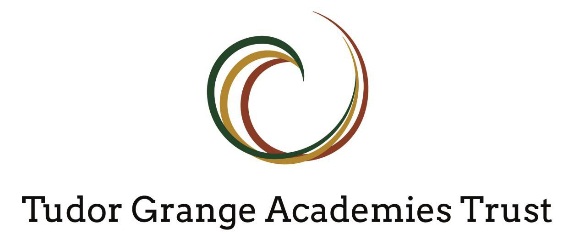 Play Worker Grade 1Point 6 – 9Core PurposeCore PurposeCore PurposeTo provide support for the educational and personal needs of students, which ensures that they have equality of access to opportunities to learn and develop.To act as an integral part of the Academy staff team and to support all colleagues in maintaining and developing the ethos, values and expectations of the academy and support agreed Academy policy in all areas.To provide support for the educational and personal needs of students, which ensures that they have equality of access to opportunities to learn and develop.To act as an integral part of the Academy staff team and to support all colleagues in maintaining and developing the ethos, values and expectations of the academy and support agreed Academy policy in all areas.To provide support for the educational and personal needs of students, which ensures that they have equality of access to opportunities to learn and develop.To act as an integral part of the Academy staff team and to support all colleagues in maintaining and developing the ethos, values and expectations of the academy and support agreed Academy policy in all areas.Specific tasksSpecific tasksSpecific tasksTo be a member of the Learning Support Team and be committed to a philosophy of continuous improvement in relation to whole academy policy as well as in all team roles and areas of personal responsibility.To work within a framework set by the SENCo/Classroom teacher(s).To demonstrate a commitment to one’s own training and development.To be a member of the Learning Support Team and be committed to a philosophy of continuous improvement in relation to whole academy policy as well as in all team roles and areas of personal responsibility.To work within a framework set by the SENCo/Classroom teacher(s).To demonstrate a commitment to one’s own training and development.To be a member of the Learning Support Team and be committed to a philosophy of continuous improvement in relation to whole academy policy as well as in all team roles and areas of personal responsibility.To work within a framework set by the SENCo/Classroom teacher(s).To demonstrate a commitment to one’s own training and development.Responsibilities and tasks Responsibilities and tasks Responsibilities and tasks Work within a team environment  to organise facilitate and lead a range of play based activities which include sports, arts and crafts, games, drama, dance, multi-media and adapted activities.Be responsible for planning and organising all play activities in accordance with National Standards relating to session planning and delivery.Ensure that equipment is properly maintained and fit for children and staff, prepares activity areas for children and staff, transports and erects equipment during activity changes.Be responsible for delivering play activities within the EYFS operational procedures and policies with particular reference to customer care, health and safety.Assume responsibility for the safety and welfare of children under his/her supervision.Ensure that the activity areas are maintained to a safe level and in accordance with the EYFS procedures and policies.Liaise with colleagues, Nursery leader and other internal and external relationships on day to day operational matters and refers any difficult position to the nursery leader for advice and assistance.Liaise with parents and carers on day to day information related to activities and customers generally on matters related to service delivery.Work closely with colleagues on matters related to the day to day delivery of the serviceParticipate in training and development programmes both external and internal. Share information gained at external events with colleagues and promotes development of the whole staff team.Contribute to the set-up of activities at the beginning of sessions and clean down at the end of sessions.Work within a team environment  to organise facilitate and lead a range of play based activities which include sports, arts and crafts, games, drama, dance, multi-media and adapted activities.Be responsible for planning and organising all play activities in accordance with National Standards relating to session planning and delivery.Ensure that equipment is properly maintained and fit for children and staff, prepares activity areas for children and staff, transports and erects equipment during activity changes.Be responsible for delivering play activities within the EYFS operational procedures and policies with particular reference to customer care, health and safety.Assume responsibility for the safety and welfare of children under his/her supervision.Ensure that the activity areas are maintained to a safe level and in accordance with the EYFS procedures and policies.Liaise with colleagues, Nursery leader and other internal and external relationships on day to day operational matters and refers any difficult position to the nursery leader for advice and assistance.Liaise with parents and carers on day to day information related to activities and customers generally on matters related to service delivery.Work closely with colleagues on matters related to the day to day delivery of the serviceParticipate in training and development programmes both external and internal. Share information gained at external events with colleagues and promotes development of the whole staff team.Contribute to the set-up of activities at the beginning of sessions and clean down at the end of sessions.Work within a team environment  to organise facilitate and lead a range of play based activities which include sports, arts and crafts, games, drama, dance, multi-media and adapted activities.Be responsible for planning and organising all play activities in accordance with National Standards relating to session planning and delivery.Ensure that equipment is properly maintained and fit for children and staff, prepares activity areas for children and staff, transports and erects equipment during activity changes.Be responsible for delivering play activities within the EYFS operational procedures and policies with particular reference to customer care, health and safety.Assume responsibility for the safety and welfare of children under his/her supervision.Ensure that the activity areas are maintained to a safe level and in accordance with the EYFS procedures and policies.Liaise with colleagues, Nursery leader and other internal and external relationships on day to day operational matters and refers any difficult position to the nursery leader for advice and assistance.Liaise with parents and carers on day to day information related to activities and customers generally on matters related to service delivery.Work closely with colleagues on matters related to the day to day delivery of the serviceParticipate in training and development programmes both external and internal. Share information gained at external events with colleagues and promotes development of the whole staff team.Contribute to the set-up of activities at the beginning of sessions and clean down at the end of sessions.Generic Responsibilities:Support for teacher(s)Assist in promoting an appropriate leaning environment.Contribute to the planning and evaluation of learning activities.Complete any other duties as reasonably directed by the Nursery leader, the Deputy Head or the Principal.Generic Responsibilities:Support for teacher(s)Assist in promoting an appropriate leaning environment.Contribute to the planning and evaluation of learning activities.Complete any other duties as reasonably directed by the Nursery leader, the Deputy Head or the Principal.Generic Responsibilities:Support for teacher(s)Assist in promoting an appropriate leaning environment.Contribute to the planning and evaluation of learning activities.Complete any other duties as reasonably directed by the Nursery leader, the Deputy Head or the Principal.Supervisory Responsibility NoneNoneLine Manager: Nursery LeaderNursery Leader